NEW RITE IN THE RAIN® ALL-WEATHER 100M SNIPER TARGET, MILLIRADIAN GRIS+D Versatile Sniper Target Facilitates 100-Meter Zero and Effective Target PracticeThe No. 9131 is a dedicated milliradian-based target for precision shooters. Its 1 cm (1/10 mil at 100 meters) grid is designed for true-distance zeroing. A 1 cm block within the central diamond defines the point of aim when using high-magnification optics. Scaled bullseye and scoring rings represent an MR-1 target presented at 500 meters. 1, 2, and 3 MOA rings check grouping in accordance with published standards. Pre-formatted fields assist in the calculation of data on previous engagements (DOPE). Durable and weatherproof Rite in the Rain cardstock holds up under rain and through abuse to deliver well-defined groups, no matter the conditions.KEY SPECSLength: 11'' Width: 8.5” Depth: 0.75” Weight: 2.3 lbsPack Qty: 100MSRP: $19.95 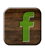 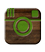 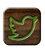 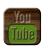 Editor’s Note:  For hi-res images and releases, please visit our online Press Room at www.full-throttlecommunications.com